Številka: 671-3/2017-4Datum:   14. 5. 2018OBČINA IZOLA – COMUNE DI ISOLA OBČINSKI SVETPRILOGE: 1. obrazložitev (priloga I.)2. sklep (priloga II.)3. predlog pravilnika (priloga III.) Priloga I.Obrazložitev predloga Pravilnika o merilih za vrednotenje letnega programa športa v občini IzolaPRAVNA PODLAGAPravne podlage za sprejem pravilnika:Zakon o športu (ZŠpo-1, Uradni list RS, št. 29/17;Resolucija o Nacionalnem programu športa v Republiki Sloveniji za obdobje 2014-2023 (Uradni list RS, št. 26/14);Odlok o pogojih, merilih in postopku za sofinanciranje izvajalcev letnega programa športa v občini Izola (Uradne objave Občine Izola, št. ___);30. člen Statuta občine Izola (Uradne objave Občine Izola, št. 5/18 - uradno prečiščeno besedilo).RAZLOGI ZA SPREJEM PRAVILNIKATrenutno področje športa v občini Izola ureja Pravilnik o merilih in vrednotenju športnih programov v občini Izola, sprejet leta 2002 (Uradne objave Občine Izola, št. 6/02, 3/04, 24/04), ki pa ni v skladu z novim Zakonom o športu (ZŠpo-1, Ur. l. RS, št. 29/17). Novi zakon opredeljuje med drugim tudi način izbire programov in področij letnega programa športa, ki so drugačna od dosedanjih, zato pravilnika ni več mogoče uporabljati.Razlog za pripravo Pravilnika o merilih za vrednotenje letnega programa športa v občini Izola je sprejem Odloka o pogojih, merilih in postopku za sofinanciranje izvajalcev letnega programa športa v občini Izola, na podlagi novega Zakona o športu (ZŠpo-1).Pravilnik o merilih za vrednotenje letnega programa športa v občini Izola (v nadaljevanju: pravilnik) bo v celoti nadomestil Pogoje, merila in normative za vrednotenje športnih programov, ki so priloga Pravilnika o merilih in vrednotenju športnih programov v občini Izola (Uradne objave Občine Izola, št. 6/02, 3/04, 24/04).Predlog pravilnika je pripravila strokovna služba JZ CKŠP Izola v sodelovanju s Programskim svetom JZ CKŠP in Športno zvezo Izola.Pravilnik je usklajen z novo nomenklaturo na podlagi novega Nacionalnega programa športa.V normativnem delu Pravilnika so opredeljeni normativi za vrednotenje športnih programov. Celoten normativni del (z izjemo javne športne infrastrukture) temelji na točkovnem sistemu. Področja športa, ki jih merila zajamejo, so opredeljena po Nacionalnem programu športa. Določeni so kriteriji vrednotenja, ki so prikazani v pripadajočih preglednicah.  Pri športnih programih, ki so najbolj opazen del športa, pravilnik razlikuje programe glede na osnovno naravnanost: prostočasni (netekmovalni – po starem interesna športna vzgoja) in rezultatsko usmerjeni (tekmovalni). Za prostočasne (rekreativne) je celoletna športna aktivnost definirana kot najmanj 40-urna letna vadba, ter največ 180-urna vadba. Med prostočasne športne programe spadajo tudi športne šole, v katerih sta dodani še kategoriji mlajših in starejših mladincev. Prostočasnim programom  je dodana skupina »Posebni programi«, v katere so združeni programi planinstva, taborništva, smučanja ter drugi programi.Za tekmovalno naravnane športne programe (športna vzgoja otrok in mladine usmerjenih v kakovostni in vrhunski šport ter kakovostni šport odraslih) je značilna višja tedenska frekvenca vadbe, zato merila upoštevajo večji (do 320-urni) letni obseg pripadajoče vadbe. V programih kakovostnega športa se vrednoti le še zdravniške preglede, saj Nacionalni program športa (NPŠ) ne predvideva vrednotenja športnega kadra.Med ostalimi področji športa so natančno opredeljena še: usposabljanje in izpopolnjevanje strokovnega kadra v športu (razvojne dejavnosti), delovanje športnih društev (organiziranost) in sofinanciranje lokalno pomembnih športnih in promocijskih prireditev (prireditve in promocija športa).Operacionalizacijo določb pravilnika bo letno opredelil Letni progam športa (LPŠ), kjer bodo zapisana vsa področja, ki bodo v koledarskem letu sofinancirana iz občinskega proračuna. Pravilnik v svoji osnovi sledi usmeritvam NPŠ in tako daje prednost sofinanciranju športnih programov, ki jih izvajajo športna društva, zlasti športnim programom za otroke in mladino.V športnih programih netekmovalne narave je nova kategorija »Šport starejših«. V teh programih (kot npr. prostočasna športna vzgoja otrok in mladine, športna rekreacija in šport starejših) se kot merilo upošteva strokovni kader in število vključenih v program. V programih tekmovalnega značaja pa se poleg strokovnega kadra upošteva še tekmovalno raven, razširjenost in uspešnost športne panoge, materialne stroške ter stroške zdravniških pregledov. Strokovni kader se z novim pravilnikom vrednoti za vse enako, ne glede na stopnjo izobraženosti oziroma usposobljenosti.Z novim pravilnikom je ločeno vrednotenje elementov programa in objekta. Na ta način bo vrednotenje preglednejše in primernejše, saj se bodo pri vrednotenju objekta sofinancirali dejanski stroški uporabe. Do zdaj je bila vrednost točke enaka za program in objekt, kar ni prikazovalo dejanskega stanja.V novem pravilniku je dodano vrednotenje  delovanja športnih zvez ter pogoji vrednotenja poleg drugih pogojev določenih s tem pravilnikom, letnim programom športa in razpisno dokumentacijo:5 let delovanja pred objavo razpisa, za katerega kandidira zveza;sedež zveze mora biti v Izoli.Financira se strokovno organizacijsko delo v športu ter stroški izvajanja poslovnih funkcij za društva, ki so včlanjena v zvezo.V programih »Športne prireditve in promocija športa« bodo sredstva dodeljena enkrat letno, in sicer ob koncu leta na podlagi poročila ter predložene potrebne dokumentacije.Do zdaj je potekalo sofinanciranje na podlagi dvanajstin.FINANČNE IN DRUGE POSLEDICE:S sprejetjem predloženega Pravilnika o merilih za vrednotenje letnega programa športa v občini Izola v letu 2018 ne bodo nastale dodatne finančne posledice. Obseg sredstev se opredeli z vsakoletnim proračunom Občine Izola in z Letnim programom športa občine.Na podlagi podane obrazložitve, članom Občinskega sveta predlagamo, da obravnavajo in sprejmejo predlog Pravilnika o merilih za vrednotenje letnega programa športa v občini Izola.PRILOGA II.Številka: Datum:Na podlagi 16. člena Zakona o športu (ZŠpo-1, Uradni list RS, št. 29/17), Resolucije o Nacionalnem programu športa v Republiki Sloveniji za obdobje 2014–2023 (Uradni list RS, št. 26/14), 29. člena Zakona o lokalni samoupravi (Uradni list RS, št. 94/07 – uradno prečiščeno besedilo, 76/08, 79/09, 51/10, 40/12 – ZUJF, 14/15 – ZUUJFO in 11/18 – ZSPDSLS-1) in 30. člena Statuta občine Izola (Uradne objave Občine Izola, št. 5/18- uradno prečiščeno besedilo) je Občinski svet Občine Izola na _______redni seji dne  ________, sprejel S  K  L  E  P1.	Sprejme se Pravilnik o merilih za vrednotenje letnega programa športa v občini Izola.2.	Sklep velja takoj.PRILOGA II.PREDLOGNa podlagi Zakona o športu (ZŠpo-1, Uradni list RS, št. 29/17), Resolucije o Nacionalnem programu športa v Republiki Sloveniji za obdobje 2014–2023 (Uradni list RS, št. 26/14), Izvedbenega načrta Resolucija o nacionalnem programu športa v republiki Slovenije (Sklep vlade št. 00727-13/2014/7 z dne 26.08.2014) in 30. člena Statuta občine Izola (Uradne objave Občine Izola, št. 5/18 - uradno prečiščeno besedilo) je Občinski svet Občine Izola na _______ redni seji dne  ________, sprejel PRAVILNIKo merilih za vrednotenje letnega programa športa v občini IzolaI. SPLOŠNE DOLOČBEčlen(vsebina)Pravilnik o merilih za vrednotenje letnega programa športa v občini Izola (v nadaljevanju: pravilnik) določa merila za vrednotenje programov letnega programa športa  v občini Izola. Pravilnik za izbor in vrednotenje posameznih področjih športa vsebujejo:navedbo športnih področij, ki so v javnem interesu in ki jih opredeljuje nacionalni program športa;merila in kriterije vrednotenja posameznih področij;obseg športnih področij in elemente vrednotenja.člen(področje sofinanciranja)Izbor in sofinanciranje programov in področij, določenih v letnem programu športa v občini Izola (v nadaljnjem besedilu: LPŠ), se izvede na podlagi javnega razpisa in v skladu z Odlokom o pogojih, merilih in postopku za sofinanciranje izvajalcev letnega programa športa v občini Izola, ki ureja način in postopek sofinanciranja izvajalcev LPŠ (v nadaljnjem besedilu: javni razpis).člen(načini določanja višine sofinanciranja)Višina sofinanciranja posameznih programov in področij se izračuna na podlagi točkovnega sistema, ki je določen v tem pravilniku.člen(programi in področja LPŠ)Pravilnik določa merila za vrednotenje programov in področij LPŠ. Uskladitev nomenklature poglavij pravilnika z Nacionalnim programom športa je v oklepaju.1. 	ŠPORTNI PROGRAMI (6.1)Isti udeleženec se pri istem izvajalcu vrednoti le v enem prijavljenem športnem programu.1.2. 	PROSTOČASNA ŠPORTNA VZGOJA OTROK IN MLADINE (6.1.2.)1.2.1. PROSTOČASNA ŠPORTNA VZGOJA PREDŠOLSKIH OTROK Obravnavajo se programi prostočasnih dejavnosti, ki niso predmet rednega vzgojno izobraževalnega procesa. Programi so sofinancirani s strani države, zato se na podlagi pravilnika sofinancira le največ do višine razlike dejanskih stroškov, ki jih ne zagotovi država.1.2.2. PROSTOČASNA ŠPORTNA VZGOJA ŠOLOOBVEZNIH OTROKProstočasna športna vzgoja šoloobveznih otrok je redna dejavnost otrok od 6. do 15. leta starosti, ki so prostovoljno vključeni v programe športa. *Dejanski stroški se priznajo na osnovi dogovorjenega zneska računa.1.2.3. PROSTOČASNA ŠPORTNA VZGOJA MLADINE *Dejanski stroški se priznajo na osnovi dogovorjenega zneska računa.1.2.4. ŠPORTNE ŠOLEGre za programe panožnih šol, ki se ne vključujejo v urejene tekmovalne sisteme nacionalnih panožnih šol.1.2.5. POSEBNI PROGRAMIPosebni programi so programi, ki vsebujejo nekatere elemente, ki so za šport značilni (tekmovanje, fizične aktivnosti) in ki jih ni mogoče uvrstiti po kriterijih za športne panoge, so pa v občini Izola razširjeni, tradicionalni in priljubljeni. Med posebne programe se uvršča tudi sezonske športne panoge.1.3. 	ŠPORTNA VZGOJA OTROK IN MLADINE S POSEBNIMI POTREBAMI (6.1.3.)1.3.1. ŠPORTNA VZGOJA OTROK S POSEBNIMI POTREBAMI 1.3.2. ŠPORTNA VZGOJA MLADINE S POSEBNIMI POTREBAMI1.4. 	OBŠTUDIJSKE ŠPORTNE DEJAVNOSTI (6.1.4.)1.5. 	ŠPORTNA VZGOJA OTROK IN MLADINE, USMERJENIH V KAKOVOSTNI IN VRHUNSKI ŠPORT (6.1.5)Programi otrok in mladine v procesu športne vadbe v urejenih sistemih športnih tekmovanj po določilih nacionalnih panožnih zvez:Korekcijski faktor za zgornje kategorije: število ur vadbenega procesa se popravi glede na  nivo tekmovalnega sistema:*regijska tekmovanja:v nadaljevanju  vsa tekmovanja na področju severne in južne Primorske in Notranjske.**obalno-kraška tekmovanja:v nadaljevanju  vsa tekmovanja na obalno-kraškem področju.1.6.	KAKOVOSTNI ŠPORT (6.1.6.)Obravnavajo se programi procesa vadbe v urejenih tekmovalnih sistemih nacionalnih panožnih zvez. Plačilo športnikov za njihovo udejstvovanje ali strokovni kader na področju kakovostnega športa ni predmet sofinanciranja LPŠ. Iz LPŠ se sofinancira uporaba športnih objektov.1.6.1. KOLEKTIVNI ŠPORTI1.6.2. INDIVIDUALNI ŠPORTIKorekcijski faktorji: Število ur vadbenega procesa se korigira glede na število tekmovalnih kategorij, ki jih ima izvajalec programa.Za korekcijo se uporabi naslednja tabela:1.7.	VRHUNSKI ŠPORT (6.1.7.)Obravnavajo se dodatni programi športnikov z veljavno kategorizacijo po normativih Olimpijskega komiteja Slovenije, pri katerem se upoštevajo vrednosti osnovnih programov vadbe – strokovni kader, objekt in zdravniški pregledi. Izračunane vrednosti se povečajo za določen procent, glede na priznano kategorijo oziroma naziv po normativih OKS.Priznajo se programi le za dva kategorizirana športnika, v maksimalnem znesku 30% od vrednosti osnovnih programov vadbe po kategorijah. V primeru osnovnega programa kakovostnega športa se kot vrednost kadra upošteva 12 točk na uro programa, enako kakor pri ostalih programih.Dodatno točkovanje (točke se dodelijo letno):nastopi na evropskih in svetovnih klubskih tekmovanjih :1.8.	ŠPORT INVALIDOV (6.1.8.)*upoštevajo se programi, ki niso sofinancirani iz sredstev iger na srečo.1.9.	ŠPORTNA REKREACIJA (6.1.9.)Obravnavajo se programi izvajalcev, katerih primarna in izključna dejavnost je rekreacija. Slednji niso vključeni v urejene sisteme tekmovanj nacionalnih panožnih zvez. 1.10.	ŠPORT STAREJŠIH (6.1.10.)Obravnavajo se programi izvajalcev, katerih primarna in izključna dejavnost je šport starejših. Slednji niso vključeni v urejene sisteme tekmovanj nacionalnih panožnih zvez.  Udeleženci programa morajo biti starejši od 65 let.2. 	ŠPORTNI OBJEKTI IN POVRŠINE ZA ŠPORT V NARAVI (6.2.)Na javnih športnih objektih (v lasti Občine Izola) se za izvedbo programov dodeli uporaba prostora v mreži javnih športnih objektov na vadbenih oziroma tekmovalnih površinah na podlagi števila ur pridobljenih za program. Skupni obseg kapacitet po posameznih vadbenih enotah v mreži javnih športnih objektov se opredeli z letnim programom športa. Z obsegom se opredeli število ur (60 min)  oziroma število vadbenih enot (45 min) uporabe za obdobje enega leta.Javni športni objekti v občinski lasti se morajo uporabljati v javno dobro in za namen, za katerega so bili zgrajeni.Na športnih objektih se za izvedbo programov sofinancira uporaba prostora v športnih objektov na vadbenih oziroma tekmovalnih površinah na podlagi Cenika uporabe javnih športnih objektov za potrebe izvajanja Letnega programa športa v občini Izola, sprejetim s sklepom župana, do največ števila ur priznanih za program.3. 	RAZVOJNE DEJAVNOSTI V ŠPORT (6.3)3.1. IZOBRAŽEVANJE USPOSABLJANJE IN IZPOPOLNJEVANJE STROKOVNIH KADROV V ŠPORTU (6.3.1.)Predložena dokumentacija in računi:Športnim društvom, ki so se pravočasno prijavila na razpis, se razpoložljiva denarna sredstva dodelijo le, če njihova prijava zadošča vsem razpisnim zahtevam.Pri tem morajo priložiti:razpisno dokumentacijo panožne zveze, iz katere je razvidno za kakšno izobraževanje je razpisan seminar ali plan društva za izobraževanje, v kolikor seminar še ni razpisan;račune o stroških prijavnine (kotizacija) za seminarje, kjer se pridobi ali potrjuje licenca (tudi panogam, kjer še ni uveden sistem licenc);pogodbo o najmanj dvoletnem sodelovanju med društvom in kandidatom za strokovne seminarje -za pridobivanje stopenj trenerske strokovnosti.Ne priznajo se stroški bivanja, dnevnice, potni stroški in podobno.Sredstva bodo dodeljena enkrat letno in sicer ob koncu leta na podlagi poročila ter predložene potrebne dokumentacije.Trenerji ministrstva:Za trenerje »panožnih šol« pod okriljem Ministrstva veljajo posebna merila in kriteriji, ki so določeni na osnovi pogodbenega odnosa, ki ga imajo trenerji s pogodbenimi partnerji.4.	ORGANIZIRANOST V ŠPORTU (6.4.)4.1.	DELOVANJE ŠPORTNIH ORGANIZACIJ (6.4.1.)Sofinancira se delovanje zvez športnih društev s sedežem v občini Izola, ki so bila ustanovljena najmanj 5 let pred letom, za katerega je objavljen razpis. Za sofinanciranje delovanja lahko kandidirajo zveze športnih društev s  sedežem v občini Izola. Sofinancira se:stroški strokovno-organizacijskega dela v športu;stroški izvajanja poslovnih funkcij (podpora trženju, ravnanje s člani, ravnanje s financami in računovodstvo ter ravnanje s kadri) za društva, ki so včlanjena v zvezo. Za delavce, ki so v rednem delovnem razmerju se osebni dohodki in drugi prejemki urejajo na podlagi pogodb, ki temeljijo na Zakonu o plačah delavcev v državni upravi.Izvajalec mora izpolnjevati tudi druge pogoje, določene s tem pravilnikom, letnim programom športa in razpisno dokumentacijo.Merila za strošek strokovno-organizacijskega dela v športu so:Merila za stroške izvajanja poslovnih funkcij so:Izberejo in sofinancirajo se vloge izvajalcev, ki zberejo najmanj od 120 od 200 točk.Obseg stroška strokovno-organizacijskega dela v športu in izvajanja poslovnih funkcij se določi v letnem programu športa za posamezno koledarsko leto.5.	ŠPORTNE PRIREDITVE IN PROMOCIJA ŠPORTA  (6.5.)Iz LPŠ se sofinancirajo tekmovanja in športno rekreativne prireditve, ki niso del rednih tekmovalnih programov nacionalnih panožnih zvez ter lokalne športno promocijske prireditve za podelitev priznanj v športu Upoštevati morajo trajnostne kriterije in so usmerjene k povečanju števila športno dejavnega prebivalstva. Vrednotijo se večje prireditve in tekmovanja, ki niso sestavni del rednih tekmovalnih programov nacionalnih panožnih zvez, so pa pomembna za popularizacijo športa. Športnim društvom, ki so se pravočasno prijavila na razpis, se razpoložljiva denarna sredstva glede na število doseženih točk dodelijo le, če njihova prijava zadošča vsem razpisnim zahtevam, ter ob predložitvi poročila in računa. Upošteva se sofinanciranje naslednjih postavk:nagrade za nastopajoče (pokali, medalje, priznanja, diplome, itd.)(v slednje niso zajete denarne oziroma praktične nagrade);sodniški stroški;stroški najema objekta;promocijski material.Sredstva bodo dodeljena enkrat letno in sicer ob koncu leta na podlagi poročila, ter predložene potrebne dokumentacije. Višina sredstev za izvedbo prireditve Podelitev priznanj športnikom in športnim delavcem je opredeljena z LPŠ.členPodrobneje opisani materialni stroški za tekmovanja, kot so sodniški stroški, prevozi, oprema, itd., so v prilogi 1, ki je sestavni del tega pravilnika.II. PREHODNE IN KONČNE DOLOČBEčlen(prenehanje veljavnosti prejšnjega pravilnika)Z dnem uveljavitve tega pravilnika preneha veljati Pravilnik o merilih in vrednotenju športnih programov v občini Izola s prilogo Pogoji, merila in normativi za vrednotenje športnih programov (Uradne objave Občine Izola, št. 6/02, veljavnost z 29.3.2002).člen(veljavnost pravilnika)Ta pravilnik začne veljati naslednji dan po objavi v Uradnih objavah Občine Izola.Številka: Datum: ŽupanObčine IzolaMag. Igor KolencPRILOGA 1: Materialni stroški tekmovanja: sodniški stroški, prevozi, oprema, itd.SODNIŠKI STROŠKI Ekipna tekmovanja Kolektivne panoge (nogomet, odbojka, rokomet, itd.) Individualne panogeOpomba (velja za kolektivne in individualne panoge):V primerih, da so tekmovanja organizirana po turnirskem sistemu, se za sodniške stroške (na tekmo) upošteva 40% povprečje vseh nivojev tekmovanj za določeno kategorijo. PREVOZIObalno-lokalno tekmovanje je tekmovanje na območju občin Ankaran-Koper-Izola-Piran.Stroškovne enote:Cene prevozov:	Udeleženci:	SPECIALNA TEHNIČNA SREDSTVA IN OPREMA ZA PROGRAME OTROK V PROCESU ŠPORTNE VADBE V UREJENIH SISTEMIH ŠPORTNIH TEKMOVANJ PO DOLOČILIH NACIONALNIH PANOŽNIH ZVEZ IN ZA PROGRAME NA DRŽAVNI RAVNIKorekcijski faktor:število točk se zmanjša za 10% za vsako naslednjo mlajšo kategorijo (od st. mladincev navzdol).UDELEŽENCIIndividualna tekmovanja in vadba – število udeležencev v skupini in število tekmovanjEkipna tekmovanja in vadba –število udeležencev v ekipi (U) in število tekem za posamezno panogo (T)Tabeli sta v odvisnosti od:določil nacionalnih panožnih zvez o normiranem številu udeležencev-tekmovalcev za posamezno kategorijo;stopnje tekmovanja v prijavljenem tekmovalnem letu.V kolikor so tekmovanja organizirana večstopenjsko (ekipe-skupine napredujejo tekom leta iz nižjih v višje stopnje tekmovanja), se upoštevajo za takšno ekipo-skupino rezultati (število tekem) v prejšnjem tekmovalnem letu.  Zgornja pravila veljajo tudi za kategorijo cicibani(do 10 let), kjer se upošteva kriterije mlajših dečkov oz. mlajših deklic.Podatke o stroških sodnikov, prevozov, opreme in številu udeležencev in tekem potrebujemo za izračun materialnih stroškov  za kategorije, ki so po Pravilniku do njih upravičene.Večdnevna tekmovanja se vrednotijo za vsak tekmovalni dan posebej.	Pri vrednotenju tekmovanj v individualnih panogah – posamezno – se upošteva dejansko število tekmovalcev oziroma maksimalno število posameznih tekmovalcev, določenih za posamezno panogo. 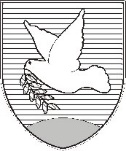 OBČINA IZOLA – COMUNE DI ISOLAžupan – IL SINDACO Sončno nabrežje 8 – Riva del Sole 86310 Izola – IsolaTel: 05 66 00 100E-mail: posta.oizola@izola.siWeb: http://www.izola.si/ZADEVA:Predlog Pravilnika o merilih za vrednotenje letnega programa športa v občini IzolaPRAVNA PODLAGA:Zakon o športu (ZŠpo-1, Uradni list RS, št. 29/17) in Resolucija o Nacionalnem programu športa v Republiki Sloveniji za obdobje 2014–2023 (Uradni list RS, št. 26/14)PRIPRAVLJAVEC GRADIVA:URAD ZA DRUŽBENE DEJAVNOSTIPOROČEVALEC:Kristina Zelić, podsekretar – Vodja UDDStrokovna služba JZ CKŠP IzolaPripravila:Milka BauerVišji svetovalec za področjekulture, športa in dejavnosti mladihKristina ZelićPodsekretar – Vodja UDDmag. Igor KolencŽupan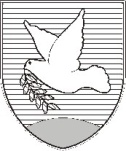 OBČINA IZOLA – COMUNE DI ISOLA  OBČINSKI SVET – CONSIGLIO COMUNALESončno nabrežje 8 – Riva del Sole 86310 Izola – IsolaTel: 05 66 00 100E-mail: posta.oizola@izola.siWeb: http://www.izola.si/Mag. Igor KolencŽ u p a nProgramske vsebineOrganizacijska oblikaprogramaElementi za vrednotenjeVrednost elementova) Zlati sonček Aorganizirane skupine v VIZpropagandni material (priročnik, tekm. knjižica, diplome, medalje)3 točke/udelež.a) Zlati sonček A60 ur letno20 udelež./ skupinastrokovni kader12 točk/ura/skupinab) Naučimo seplavati20 urni tečaj10 udelež/skupinastrokovni kader12 točk/ura/skupinab) Naučimo seplavati20 urni tečaj10 udelež/skupinapropagandni material (značka, diploma)1,5 točke/udelež.c) Ciciban planinec60 ur/letno, 8 udelež./skupinapropagandni material2 točke/udelež.c) Ciciban planinec60 ur/letno, 8 udelež./skupinastrokovni kader12 točk/uro/skupinaProgramske vsebineProgramske vsebineOrganizacijska oblika programElementi za vrednotenjeVrednost elementova)Zlati sonček B, C in Dskupina na nivoju razredapropagandni material (priročnik, tekm. knjižica, diplome, medalje)3 točke/udelež.a)Zlati sonček B, C in Dskupina na nivoju razredastrokovni kader12 točk/ura/skupinab)Krpanskupina na nivoju razredapropagandni material (priročnik, tekm. knjižica, diplome, medalje)3 točke/udelež.b)Krpanskupina na nivoju razredastrokovni kader12 točk/ura/skupinac)Naučimo se plavati20 urni tečajstrokovni kader12 točk/ura/skupinac)Naučimo se plavati10 udelež./skupinastrokovni kader12 točk/ura/skupinad)Prostočasna vadba (razredna stopnja)40 ur/letnostrokovni kader12 točk/ura/skupinad)Prostočasna vadba (razredna stopnja)20 udelež./skupinastrokovni kader12 točk/ura/skupinae)Prostočasna vadba (predmetna stopnja)80 ur/letnostrokovni kader12 točk/ura/skupinae)Prostočasna vadba (predmetna stopnja)20 udelež/skupinastrokovni kader12 točk/ura/skupinaf)Šolska tekmovanja na osnovnem nivojuekipa ali posameznikistrokovni kader12 točk/ura/skupinaf)Šolska tekmovanja na osnovnem nivojuekipa ali posameznikisodnik10 točk/ura/tekmaf)Šolska tekmovanja na osnovnem nivojuekipa ali posameznikipriznanja (pokal in/ali medalje)5 točk/kos ali garn. medaljf)Šolska tekmovanja na osnovnem nivojuekipa ali posameznikidrugi stroški (bilten, ozvočenje,…)dejanski stroški*g)Šolska tekmovanja nad osnovni nivojemekipa ali posameznikistrokovni kader12 točk/ura/skupinag)Šolska tekmovanja nad osnovni nivojemekipa ali posameznikiprevozidejanski stroški*g)Šolska tekmovanja nad osnovni nivojemekipa ali posameznikiprehrana: do 6 ur  nad 6 ur6 točk/udelež.8 točk/udelež.g)Šolska tekmovanja nad osnovni nivojemekipa ali posameznikiprijavnine, štartninedejanski stroški*Udeleženci programaUdeleženci programaOrganizacijska oblika – programElementi za vrednotenjeVrednost elementova)Šolska tekmovanja naosnovnem nivojuekipa ali posameznikistrokovni kader12 točk/ura/skupinaa)Šolska tekmovanja naosnovnem nivojuekipa ali posameznikisodnik10 točk/ura/tekmaa)Šolska tekmovanja naosnovnem nivojuekipa ali posameznikipriznanja (pokal ali medalje)35 točk/kos ali garnituroa)Šolska tekmovanja naosnovnem nivojuekipa ali posameznikidrugi stroški (bilten, ozvočenje,…)dejanski stroški*b)Šolska tekmovanja nad  osnovni nivojemekipa ali posameznikistrokovni kader12 točk/ura/skupinab)Šolska tekmovanja nad  osnovni nivojemekipa ali posameznikiprevozidejanski stroški*b)Šolska tekmovanja nad  osnovni nivojemekipa ali posameznikiprehrana : do 6 ur      nad 6 ur6 točk/udelež.8 točk/udelež.b)Šolska tekmovanja nad  osnovni nivojemekipa ali posameznikiprijavnine, štartninedejanski stroški*Udeleženci programaOrganizacijska oblika programElementi za vrednotenjeVrednost elementov- cicibani40 ur/ letno20 udelež./skupinastrokovni kader12 točk/ura/skupina- mlajši dečki/ce80 ur/letno20 udelež./skupinastrokovni kader12 točk/ura/skupina- starejši dečki/ce120 ur/letno20 udelež./skupinastrokovni kader12 točk/ura/skupina- mlajši mladinci/ke160 ur/letno/skupina(pril. tabela)strokovni kader12 točk/ura/skupina- starejši mladinci/ke180 ur/letno/skupina(pril. tabela)strokovni kader12 točk/ura/skupinaUdeleženci programaOrganizacijska oblika programElementi za vrednotenjeVrednost elementov- planinstvopohodi:10 udelež./skupinastrokovni kader12 točk/ura/skupina- taborništvo10 pohodov/letnostrokovni kader12 točk/ura/skupina- smučanješola - 40ur/letnostrokovni kader12 točk/ura/skupina- drugi programi10 udelež./skupinostrokovni kader12 točk/ura/skupinaUdeleženci programaOrganizacijska oblika programElementi za vrednotenjeVrednost elementovučenci/ke - do 15 let80 ur/letno/skupina 10 otrokstrokovni kader12 točk/ura/skupinaUdeleženci programaOrganizacijska oblika programElementi za vrednotenjeVrednost elementovdijaki od 15 do 20 let80 ur/letno/skupina 10 otrokstrokovni kader12 točk/ura/skupinaUdeleženci programaOrganizacijska oblika programElementi za vrednotenjeVrednost elementovštudenti/ke80 ur/letno/Skupina 20 ljudistrokovni kader12 točk/ura/skupinaUdeleženci programaOrganizacijska oblika programElementi za vrednotenjeVrednost elementov- cicibani/ke200 ur/letno/skupinapril. tabelastrokovni kader12 točk/ura/skupina(priloga – tabela)- cicibani/ke200 ur/letno/skupinapril. tabelamaterialni stroški: (sodniški, prevozi, oprema)12 točk/ura/skupina(priloga – tabela)- mlajši dečki/ce240 ur/letno/skupinapril. tabelastrokovni kader12 točk/ura/skupina(priloga – tabela)- mlajši dečki/ce240 ur/letno/skupinapril. tabelamaterialni stroški: (sodniški, prevozi, oprema)12 točk/ura/skupina(priloga – tabela)- starejši dečki/ce260 ur/letno/skupinapril. tabelamaterialni stroški: (sodniški, prevozi, oprema)12 točk/ura/skupina(priloga – tabela)- mlajši mladinci/ke280 ur/letno/skupinapril. tabelastrokovni kader12 točk/ura/skupina- mlajši mladinci/ke280 ur/letno/skupinapril. tabelameritve in spremljanje treniranosti8 točk/aktiv. regist.   udel.- mlajši mladinci/ke280 ur/letno/skupinapril. tabelanezgodno zavarovanje8 točk/aktiv.regist.   udel.- mlajši mladinci/ke280 ur/letno/skupinapril. tabelazdravniški pregledi50 točk/udelež.- mlajši mladinci/ke280 ur/letno/skupinapril. tabelamaterialni stroški: (sodniški, prevozi, oprema)(priloga – tabela)- starejši mladinci/ke320 ur/letno/skupinapril. tabelastrokovni kader12 točk/ura/skupina- starejši mladinci/ke320 ur/letno/skupinapril. tabelameritve in spremljanje treniranosti8 točk/aktiv. regist.   udel.- starejši mladinci/ke320 ur/letno/skupinapril. tabelanezgodno zavarovanje8 točk/aktiv.regist.   udel.- starejši mladinci/ke320 ur/letno/skupinapril. tabelazdravniški pregledi50 točk/udelež.- starejši mladinci/ke320 ur/letno/skupinapril. tabelamaterialni stroški: (sodniški, prevozi, oprema)(priloga – tabela)enotno drž. tekmovanje (enotna I. in II. drž. liga):100 %deljeno drž. tekmovanje (deljena I. in II. drž. liga):90 %regijska tekmovanja*:80 %obalno – kraška tekmovanja**:70 %obalna – lokalna tekmovanja:50 %Udeleženci programaOrganizacijska oblika – programVrednost elementovekipe/skupine regijskega in obalno - kraškega tekm.160 ur/letno/skupina     ni vrednotenjaekipe/skupine regijskega in obalno - kraškega tekm.zdravniški pregledi50 točk/udeležekipe/skupine deljenega drž. tekm. (deljena I. in II. liga)240 ur/letno/skupina     ni vrednotenjaekipe/skupine deljenega drž. tekm. (deljena I. in II. liga)zdravniški pregledi50 točk/udeležekipe -skupine enotnega drž. tekm. (enotna I. in II. liga)320 ur/letno/skupina     ni vrednotenjaekipe -skupine enotnega drž. tekm. (enotna I. in II. liga)zdravniški pregledi50 točk/udeležUdeleženci programaOrganizacijska oblika – programVrednost elementovčlani/ce regijskega in obalno -  kraškega tekm.160 ur/letno/skupina     ni vrednotenjačlani/ce regijskega in obalno -  kraškega tekm.zdravniški pregledi50 točk/udeležčlani/ce drž. tekm. do finalnih nastopov240 ur/letno/skupina     ni vrednotenjačlani/ce drž. tekm. do finalnih nastopovzdravniški pregledi50 točk/udeležčlani/ce tekm. za državni naslov (finalna tekm.)320 ur/letno/skupina     ni vrednotenjačlani/ce tekm. za državni naslov (finalna tekm.)zdravniški pregledi50 točk/udeležTekmovanje v nepopolnem piramidnem sistemu  – ni vseh mlajših kategorijŠtevilo ur vadbenega procesa se zmanjša za 10% za vsako manjkajočo kategorijo(od ml. dečkov do članov)Udeleženci programaOrganizacijska oblika - programElementi za vrednotenjeVrednost elementovMLR – mladinski razredosnovna vadbena skupinadodatna vadba10% na osnovni prog.MLR – mladinski razredosnovna vadbena skupinanezgodno varstvo150 točk/posameznikDR – državni razredosnovna vadbena skupinadodatna vadba10% na osnovni prog.DR – državni razredosnovna vadbena skupinanezgodno varstvo150 točk/posameznikPR – perspektivni razredosnovna vadbena skupinadodatna vadba10% na osnovni prog.PR – perspektivni razredosnovna vadbena skupinanezgodno varstvo150 točk/posameznikMR – mednarodni razredosnovna vadbena skupinadodatna vadba20% na osnovni prog.MR – mednarodni razredosnovna vadbena skupinanezgodno varstvo150 točk/posameznikSR – svetovni razredosnovna vadbena skupinadodatna vadba25% na osnovni prog.SR – svetovni razredosnovna vadbena skupinanezgodno varstvo150 točk/posameznikekipne športne panogeindividualni kategorizirani športnikimladinske kategorije300 točk60 točkčlanske kategorije400 točk80 točkUdeleženci programaOrganizacijska oblikaprogramElementi za vrednotenjeVrednost elementovinvalidi/ rekreacija80 ur/letno10 udelež./skupina *strokovni kader12 točk/ura/skupinainvalidi/ vrhunski športvrednoti se enako kot za druge kategorizirane športnike *vrednoti se enako kot za druge kategorizirane športnike *vrednoti se enako kot za druge kategorizirane športnike *Udeleženci programaOrganizacijska oblika – programElementi za vrednotenjeVrednost elementovobčani nad 18 let80 ur/letno20 udelež./skupinarekreacijska tekmovanjav org. društvihstrokovni kader12 točk/ura/skupinaUdeleženci programaOrganizacijska oblika – programElementi za vrednotenjeVrednost elementovobčani nad 65 let80 ur/letno20 udelež./skupinarekreacijska tekmovanjav org. društvihstrokovni kader12 točk/ura/skupinaProgramske vsebineOrganizacijska oblikaprogramElementi za vrednotenjeVrednost elementov- osnovno izobraževanjenaziv vaditelj, inštruktor, trener od 40 do 60 uršolnina150 točk/posameznik- osnovno izobraževanjenaziv trener od 100 do120 uršolnina500 točk/posameznik- dopolnilno izobraževanjelicenčni seminar/vaditelj,  trener do 20 urkotizacija100 točk/posameznik- dopolnilno izobraževanjelicenčni seminar/sodniki do 10 urkotizacija60 točk/posameznik- študentiredni študij na Fakulteti za športsof. stroškov dejavnosti izven sedeža šole30% stroškov- trenerji ministrstvapo pogodbiMeriloOpis merilaŠtevilo točkvelikost zveze športnih društevštevilo v zvezo včlanjenih športnih društev s sedežem v občini izola, za katere bo zveza opravljala poslovne funkcije 0 - 30tradicija izvajalcaštevilo let delovanja izvajalca 0 - 10čas in vrsta delovnega razmerjaizvajalec zaposluje strokovno-organizacijskega delavca v športu za polni delovni čas za delo v zvezi športnih društev 0 - 10dolgoročni program organiziranosti in delovanja zveze športnih društevocena kakovosti dolgoročnega programa zveze športnih društev z vidika sodobne športne organizacije ter ohranjanja blagovne znamke 0 - 30individualni program dela strokovno - organizacijskega delavcaocena kakovosti programa 0 - 20MeriloOpis merilaŠtevilo točkvelikost zveze športnih društevštevilo v zvezo včlanjenih športnih društev s sedežem v občini Izola, za katere bo zveza opravljala poslovne funkcije 0 - 30tradicija izvajalcaštevilo let delovanja izvajalca 0 - 10podpora na področju poslovanja in izvajanja poslovnih funkcijobseg in kakovost podpore, ki se izvaja za športna društva na področju izvajanja nekaterih poslovnih funkcij - podpora trženju (0 - 15 točk) - ravnanje s financami in računovodstvo (0 - 15 točk) - ravnanje s kadri (0 - 15 točk) - ravnanje s člani (0 - 15 točk) 0 - 60Udeleženci programaOrganizacijska oblika programElementi za vrednotenje1. mlajše kategorijeodprta prvenstva z udeležbo:sofinanciranje organizacije in izvedbe1. mlajše kategorije4-10 ekip/skupin oz.od 30 do 50 udeležencevsofinanciranje organizacije in izvedbe300 točk/prireditev1. mlajše kategorije10-20 ekip/skupin oz. od 50 do150 udeležencevsofinanciranje organizacije in izvedbe400 točk/prireditev1. mlajše kategorijenad 20 ekip/skupin oz. nad 150 udeležencevsofinanciranje organizacije in izvedbe500 točk/prireditev2. članske kategorijeodprta prvenstva z udeležbo:sofinanciranje organizacije in izvedbe2. članske kategorije4-10 ekip/skupin oz.od 30 do 50 udeležencevsofinanciranje organizacije in izvedbe400 točk/prireditev2. članske kategorije10-20 ekip/skupin oz. od 50 do150 udeležencevsofinanciranje organizacije in izvedbe500 točk/prireditev2. članske kategorijenad 20 ekip/skupin oz. nad 150 udeležencevsofinanciranje organizacije in izvedbe600 točk/prireditevSodnikicicibani, mlajši in starejši dečki (ce)cicibani, mlajši in starejši dečki (ce)cicibani, mlajši in starejši dečki (ce)cicibani, mlajši in starejši dečki (ce)Sodnikienotno drž. tekm.(enotna I.liga)deljeno drž. tekm.(deljena I.liga) in II.liga)regijsko tekm.obalno-kraško in lokalno tekmGlavni80604030Drugi60403020Merilec20201010Zapisnikar20201010Delegat60403020Sodnikimlajši in starejši mladinci (ke)mlajši in starejši mladinci (ke)mlajši in starejši mladinci (ke)mlajši in starejši mladinci (ke)Sodnikienotno drž. tekm.(enotna I. liga)deljeno drž. tekm.(deljena I.liga) in II. liga)regijsko tekm.obalno-kraško in lokalno tekmGlavni1501006040Drugi100804030Merilec40403020Zapisnikar40403020Delegat100804030Sodnikicicibani, mlajši in starejši dečki (ce)cicibani, mlajši in starejši dečki (ce)cicibani, mlajši in starejši dečki (ce)cicibani, mlajši in starejši dečki (ce)Sodnikienotno drž. tekm.(finalna tekm.)deljeno drž.tekm.(do finalnih tekmovanj)regijsko tekm.obalno-kraško in lokalno tekm.Glavni40302015Drugi3020108Merilec101086Zapisnikar101086Delegat3020108Sodnikimlajši in starejši mladinci (ke)mlajši in starejši mladinci (ke)mlajši in starejši mladinci (ke)mlajši in starejši mladinci (ke)Sodnikienotno drž. tekm.(finalna tekm.)deljeno drž.tekm.(do finalnih tekmovanj)regijsko tekm.obalno-kraško in lokalno tekm.Glavni50403025Drugi40302015Merilec20201010Zapisnikar20201010Delegat40302015Vrsta in nivo tekmovanja/stopnja, liga, turnirPovprečne razdalje (km)Povprečne razdalje (km)Povprečne razdalje (km)Povprečne razdalje (km)Povprečne razdalje (km)Vrsta in nivo tekmovanja/stopnja, liga, turnirdrž. tekm. najvišjega nivoja(I. drž. liga)drž. tekm. do finalaII. državna ligaregijsko  tekmovanjeObalno-kraško tekmovanjeObalno-lokalno tekmovanjeEnotno3002501005020Deljeno200200000avtobus- 2 točki/kmkombi- 1 točka/kmosebni avto- 0.5 točke/kmdo 4 tekmovalci- osebni avto5-8 tekmovalcev- kombi9-12 tekmovalcev        - kombi in avtonad 12 tekmovalcev     - avtobusElementi osebne opreme – št. točk / tekmovalcaElementi osebne opreme – št. točk / tekmovalcaElementi osebne opreme – št. točk / tekmovalcaElementi osebne opreme – št. točk / tekmovalcaPanogatekm. dresšp. obuvalozaščita in opremaskupajRokomet408020140Odbojka408020140Nogomet408020140Jadranje16040200Veslanje4080120Streljanje150150Kegljanje4080120Nam. tenis408040160Borilni šport15060210Balinanje4080120Športni ples4080120Košarka4080120Judo150150Ribolov4080120Športna panogaMl. dečki/ce-12 letMl. dečki/ce-12 letSt. dečki/ce-14 letSt. dečki/ce-14 letŠportna panogaudel.tekm.udel.tekm.Balinanje8484Borilni šport8386Kegljanje8484Streljanje8484Nam. tenis8687Jadranje8686Veslanje8484Ribištvo8484Športni ples2424Športna panogaMl. mladinci/ke-16 letMl. mladinci/ke-16 letSt. mladinci/ke-18 letSt. mladinci/ke-18 letČlani/ceČlani/ceŠportna panogaudel.tekm.udel.tekm.udel.tekm.Balinanje8484108Borilni šport838386Kegljanje868686Streljanje888888Nam. tenis878787Jadranje868686Veslanje848484Ribištvo848484Športni ples242424Športna panogaMl. in st. dečki/ceMl. in st. dečki/ceMl. in st. dečki/ceMl. in st. dečki/ceMlajši mladinci/keMlajši mladinci/keMlajši mladinci/keMlajši mladinci/keMlajši mladinci/keMlajši mladinci/keŠportna panogamlajšimlajšistarejšistarejšiI. ligaI. ligaII. ligaII. ligareg. ligareg. ligaŠportna panogaUTUTUTUTUTBalinanje5858565656Kegljanje5454545454Nogomet18261822182618261826Rokomet - moški16221622162216221622Rokomet - ženske16241617162016201620Odbojka128128128128128Namizni tenis5853434343Streljanje3636363636Šah5454545454Košarka15201518152015201515Športna panogaStarejši mladinci/keStarejši mladinci/keStarejši mladinci/keStarejši mladinci/keStarejši mladinci/keStarejši mladinci/keČlanske kategorijeČlanske kategorijeČlanske kategorijeČlanske kategorijeČlanske kategorijeČlanske kategorijeČlanske kategorijeŠportna panogaI. ligaI. ligaII. ligaII. ligareg. ligareg. ligaI. ligaI. ligaI. ligaII. ligaII. ligareg. ligareg. ligaŠportna panogaUTUTUTTUTUTUTBalinanje5656566101810181018Kegljanje5454544818818818Nogomet18261826182626182718271827Rokomet - moški16221622162222163216221622Rokomet - ženske1661661666162816281628Odbojka1281281288121812181214Nam. tenis5343433520522520Streljanje3636366363636Šah5454544545454Košarka15201520151818153215241524